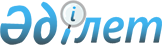 О строительстве установки по утилизации попутного нефтяного газа и газового конденсата на месторождении Прорва в Атырауской области
					
			Утративший силу
			
			
		
					Постановление Кабинета Министров Республики Казахстан от 20 июля 1994 г. N 817. Утратило силу постановлением Правительства Республики Казахстан от 4 мая 2008 года N 406.



      


Сноска. Постановление Кабинета Министров Республики Казахстан от 20 июля 1994 г. N 817 утратило силу постановлением Правительства РК от 04.05.2008 


 N 406 


.



      В соответствии с постановлением Кабинета Министров Республики Казахстан от 12 мая 1993 г. N 382 "Об обеспечении программы социально-экономического развития Атырауской области" и в целях ускорения переработки природного газа и газового конденсата для обеспечения нужд населения Атырауской области Кабинет Министров Республики Казахстан постановляет: 



      1. Одобрить проект строительства установки по утилизации попутного нефтяного газа и газового конденсата на месторождении Прорва в Атырауской области, приобретаемой за счет иностранного кредита, выделяемого акционерному обществу "Санакогаз" коммерческим банком С.О.Р.S. (США). 



      2. Передать право на переработку природного газа и газового конденсата на месторождении Прорва акционерному обществу "Санакогаз", учрежденному дочерним предприятием акционерного общества "Жардем" благотворительного детского фонда "Бобек" и акционерным обществом "Нефтяной торговый дом "Атырау". 



      3. Министерству финансов Республики Казахстан, Национальному агентству по иностранным инвестициям при Министерстве экономики Республики Казахстан разработать механизм и схему погашения кредита, предоставляемого на реализацию указанного проекта. 



      Министерству финансов Республики Казахстан рассмотреть вопрос о выдаче в установленном порядке коммерческому банку С.О.Р.S. (США) правительственной гарантии по платежным обязательствам. 



      4. Акционерному обществу "Тенгизмунайгаз" оказывать содействие акционерному обществу "Санакогаз" в организации строительства и эксплуатации установки по переработке природного газа и газового конденсата на месторождении Прорва в Атырауской области и транспортировке товарной продукции. 



 



      

Премьер-министр




      Республики Казахстан

 

					© 2012. РГП на ПХВ «Институт законодательства и правовой информации Республики Казахстан» Министерства юстиции Республики Казахстан
				